符合型式聲明書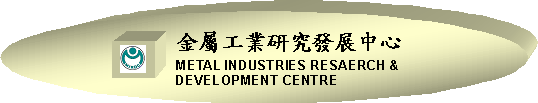 Declaration of Conformity to Type本申請人切結保證經貴中心核可符合產品驗證之登錄產品，必採各項品質管理措施，並確保所同意登錄之商品，於生產時與型式試驗報告之原型式一致。商品資料如下：I hereby declares that the products described below registered under the MIRDC’s Registration of Product Certification Scheme by following the appropriate modules are subject to the necessary quality management measures and assure that they are identical to the prototype which is the subject of the test report.一、商品分類號列：C.C.C. Code二、中文名稱：Chinese name三、英文名稱：English name四、型　　式：Type五、系列型式：Series of the type倘因違反本聲明書所保證之內容，本申請人願意擔負起所有相關法律責任，並負責對不符聲明之商品，於貴中心通知期限內採取矯正措施或回收，逾期未能採取矯正措施或回收者，同意依貴中心產品驗證之要求，商品之相關法律責任由申請人負擔。Where violations of this declaration occur, I agree to take the legal responsibilities and will recall non-conformity products within a given time limit.  If I further failed to recall the products in question, I agree to accept the penalties imposed in accordance with the requirement of Product Certification Scheme and to take all the legal responsibilities of the products. 此致金屬工業研究發展中心To: METAL INDUSTRIES RESEARCH & DEVELOPMENT CENTRE申請人：　　　　　　　　　　　　　　　 Applicant: 負責人：　　　　　　　　　　　　　　　（簽章）Person in charge:	  (Signature)日期：　　　　　　　　　　　　　　　DATE:                                                                 Page   of      (20140601) 